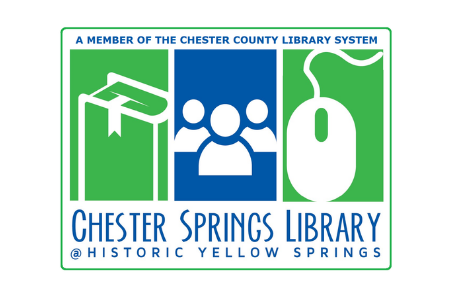 Board of Trustees Meeting AgendaMay 21, 2024 at 6pm via Zoom https://us02web.zoom.us/j/88112860720?pwd=Y3R1ZGI2V3VJMXlxZ0xOV21LdnZidz09Call to Order (Kim)Approval of Minutes from April Meeting (Kim)Treasurer’s Report (Peter)Current FinancialsBoard ItemsHYS Sewer BillNext stepsLease languageUpdated fee agreementContact Tim/Modified letter from Melissa GeogheganMediationCapital ExpensesOutdoor picnic table space- optionsPolicy SubcommitteeReview ScheduleStrategic Plan—Item 2 (Time permitting)Director’s Report/General Library Updates (Nancy)FacilitiesProgrammingLibrary BusinessDLM Meeting; filming in librariesStaff Luncheon—June date?Website redesign—Move forward?Meetings/CommitteesSocial MediaStat ReportRetirement: Agatha LyonsAdjournmentNext Board of Trustees Meeting June 18, 2024 at 6pm at the Library